 Праздник Букваря.Вед. Над землей весенним утром занялась заря.         В школе праздник, славный праздник,         Праздник Букваря!         Первоклассники сегодня все сюда идут         Первой книге, мудрой книге отдают салют!Под мелодию песни «Учат в школе» в зал входят первоклассники и останавливаются у поезда.Ученик 1.         Мне теперь не до игрушек -                           Я учусь по букварю.                               Соберу свои игрушки    И ребятам подарю.Ученик 2.       На уроке я сижу,                            Я читаю и пишу.                                      Я считаю - раз и два   Я пою, учу слова.Ученик 3.        Теперь мы знаем буквы, слоги,   Умеем говорить, считать,  И постепенно, понемногу                             Мы научились все читать.Ученик 4  Возьмём в дорогу песню                     Она нам пригодиться.                    Шагать нам будет весело                      Вперёд за синей птицей.Ученик 5            Все мы сегодня говорим: За всё тебя, Букварь, благодарим.Ведущий Сегодня  мы отправляемся в путешествие в город Букваринск. Там нас ждут разные испытания сложные и весёлые, но вы не должны бояться у вас всё получится. Целый год вы учили буквы, учились читать и писать слоги, слова, предложения. Праздник начался, а главного героя - Букваря - нет. Давайте, ребята, позовём его: «Букварь! Букварь! Мы ждём тебя! Все. Букварь! Букварь! Мы ждём тебя! Входит Букварь. Букварь.         Я - букварь, учу читать,Меня никак нельзя не знать.Меня изучишь хорошо -И сможешь ты тогдаЛюбую книжку прочитатьБез всякого труда.Кто хочет книги прочитатьПро горы и долины,Про реки, звёзды и моря -Не обойтись без букваря.Вбегает  Нехочуха. Н: К чему такие почести!            Что здесь происходит?             В тишине и строгости             Предмет по сцене носят?Н: Эй, ребята! Вы куда едете и что за предмет это у вас?Ведущий.  Мы едем в город Букваринск.А с собой берем чудо- книжку под названием «Букварь».Н. Чего? А что это за город такой? Впервые слышу! И про книжку такую не знаю.Уч.3.  А ты и не можешь знать! Ты же в школе не учился!Н.   А зачем мне школа? Я и без нее смогу прожить. Кушать умею. На улице играть умею. А что еще надо? Правда, ребята?Дети. Нет!Н. Видела я, как дети в школу идут. У них вон какие портфели тяжелые. Не хочу!Н. Да, я понимаю, ручкой можно калякать-малякать, резинкой каляки вытирать, а букварь зачем? Не понимаю!»Уч.6.   А что, ребята, возьмем его с собой в Букваринск? Раздаётся гудок поезда.Королева Книга.   Дорогие ребята, я рада приветствовать вас! Я слышала, что вы уже все буквы выучили.(Дается свисток. Дети поют на мелодию песни «Голубой вагон»)1.Время наше быстро улетело вдаль,Очень жаль, что быстро всё прошло.Повстречались с Букварём недавно мы,А теперь прощание пришло.2.Говорим мы Букварю «Прощай» сейчасК мудрым книгам мы узнали путь,Вы, родители, порадуйтесь за насВедь читать умеет весь наш класс.Припев:Скатертью, скатертью,Знаний путь стелется,И упираетсяПрямо в небосвод.Многое, многое,Нам узнать хочется,Получать знанияБудем каждый год.Королева. А книги читаете? Молодцы! А знаете ли вы сказочных героев? Сейчас я буду показывать вам буквы, а вы называете героев, чьи имена начинаются с этих букв. (Королева показывает буквы, ребята называют героев. Если ребята не смогут назвать героя – помогают родители.)Ведущий Ребята, книжные герои не смогли прибыть к вам на праздник. Но они прислали телеграммы. Только  они забыли поставить свои подписи. Давайте вместе разгадаем, кто их прислал.(Королева читает телеграммы, дети называют произведения и автора)(Во время отгадывания Н подсказывает неправильные ответы)«Спасите! Нас съел серый волк…» (Козлята из сказки «Волк и семеро козлят»)«Очень расстроена! Нечаянно разбила яичко…» (Мышка из сказки «Курочка Ряба»)«Прибыть на ваш праздник не могу, от меня сбежали брюки…» (Грязнуля из стихотворения К.И.Чуковского «Мойдодыр»)«Дорогие гости! Помогите! Паука злодея зарубите!» (Муха-цокотуха из сказки «Муха-цокотуха»)«Приехать не можем: братец превратился в козленочка!» (Аленушка из сказки «Сестрица Аленушка и братец Иванушка»)Н. Здорово вы отвечали! А вот я, хоть и не грамотный, стихи могу сочинять. Хотите почитаю?Вед. Ребята будьте внимательны, Нехочуха опять может что-то напутать. (Н читает стихи. Дети исправляют допущенные им ошибки.)             Тает снег. Течет ручей.На ветвях полно врачей.Закричал охотник: «Ой!Двери гонятся за мной!»Синеет море перед нами.Летают майки над волнами.Говорят, один рыбакВ речке выловил башмак.Но зато ему потомНа крючок попался дом.Ехал дядя без жилета,Заплатил он штраф за это.Врач напомнил дяде Мите:- Не забудьте об одном:Обязательно примитеДесять цапель перед сном.Вед.   Видишь, Н! Не зря говорят: «Мало уметь читать, надо уметь думать».. Конкурс «Волшебный мешочек».В мешочке лежат буквы. Надо на ощупь определить букву и назвать её, а потом показать всем ребятам.. Конкурс «Напиши, что видешь». На слайде рисунки игрушек. Дети смотрят и записывают названия.ВЕД. – В школе есть не только уроки, но и перемены. Устроим себе переменку и поиграем в игру.-Ребята, мы сейчас будем задавать вопросы, а вы дружно, хлопая в ладоши, отвечайте:«Это я, это я, это все мои друзья!»или, топая ногами, говорите: «НЕТ, не я, нет, не я, нет, не все мои друзья».Давайте прорепетируем: Хлопая в ладоши - «Это я, это я, это все мои друзья!»Топая ногами - «Нет, не я, нет, не я, нет, не все мои друзья!». Итак, начинаем:1-Кто ватагою веселой каждый день шагает в школу?! (Это я ...)2-Кто из вас своим трудом украшает класс и дом?! (Это я...)1-Кто из вас такой ловкач, лучше всех бросает мяч?! (Это я ...)2-Кто из вас, скажите хором, занят в классе разговором?! (Нет, не я...)1-Кто из вас хранит в порядке книжки, ручки и тетрадки?! (Это я...)2-Кто домашний свой урок выполняет точно в срок?! (Это я...)1-Кто из вас приходит в класс с опозданием на час?! (Нет, не я...)2-Кто, играя в волейбол, забивает в окна гол?! (Нет, не я...)1-Кто из вас, скажите вслух, на уроке ловит мух?! (Нет, не я...)2-Кто из вас не смотрит хмуро, любит спорт и физкультуру?! (Это я...)1-Кто из вас сюда принес песни, шутки, смех до слез?! (Это я...)5. Конкурс «Живые слова».Участникам даются карточки с буквами (на каждого ученика по одной букве). Ученики строятся в шеренгу так, чтобы получилось слово из букв, которые они держат в руке..6.Собери портфель. Игра.Вручение дипломов. Слова для поздравления предоставляется директору школы Линьковой М.А. Звучит песня «Наш букварь»Наше путешествие подходит к завершению. Нам пора возвращаться в свою родную школу, где нас ждёт успех, ведь наша школа лучше всех.Вед.  Итак, ребята, пришла пора проститься с нашим добрым, умным другом, который помог нам многое узнать.      Уч.    Ведь раньше книжку вы листали,          и лишь картинки понимали.            С букварем проститесь вы,            Но если захотите –            Достаньте снова вы его            И снова разглядите. Уч.      Ты прочитал уж весь Букварь,Проститься с ним пора.В ладоши громко ты ударьИ прокричи: «Ура!»Уч.       Не надо сильно горевать,             Что расстаешься с ним.             Ведь жизнь мы станем изучать             По книгам по другим. (Королева книга уносит букварь, ребята машут ему вслед рукой.)Вручение призов первоклассникам.Вед.      Ну что же, в дорогу, девчонки, мальчишки,              Вас ждут чудеса на пути,              Возьмите в дорогу любимые книжки –              Они вам помогут идти!Вам книга поможет к высотам добраться,На дно океана спуститься не раз,Но, помните, необходимо стараться,Чтоб счастье, удача поверили в вас!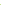 